                                                                                                                                                                                                                                  УТВЕРЖДАЮПЛАНМероприятий по улучшению качества деятельности муниципального дошкольного образовательного учреждения «Моховской детский сад»Алейского района Алтайского края по результатам независимой оценки деятельности образовательной  организации на  2022 год.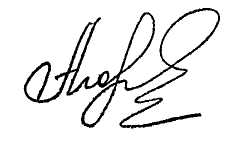 С. Я. АгарковаНедостатки, выявленные в ходе независимой оценки качества условий оказания услуг организациейНаименование мероприятия по устранению недостатков. выявленные в ходе независимой оценки качества условий оказания услуг организациейПлановый срок  реализации мероприятияОтветственный исполнитель (с указанием фамилии, имени, отчества и должности)Критерий "Открытость и доступность информации об организации"Критерий "Открытость и доступность информации об организации"Критерий "Открытость и доступность информации об организации"Критерий "Открытость и доступность информации об организации"Несоответствие информации о деятельности образовательной организации, размещенной на официальном сайте образовательной организации ее содержанию и порядку (форме), установленным нормативными правовыми актами. Отсутствует следующая информация:- порядок и основания перевода, отчисления и восстановления обучающихся- о календарных учебных графиках с приложением их копий- об электронных образовательных ресурсах, к которым обеспечивается доступ обучающихся, в том числе приспособленные для использования инвалидами и лицами с ограниченными возможностями здоровьяИнформация о деятельности  организации, размещенной  на официальном сайте организации привести  в соответствие с правилами  размещения и обновления информации, утвержденным постановлением  Правительства РФ от 10 июля 2013 г. № 582 , приказом Рособрнадзора от 29 мая 2014 №785, 01.02.2022Заведующий Надолина Н. К.Ст. воспитатель Парамонова И.ОНа официальном сайте образовательной организации отсутствует информация о дистанционных способах взаимодействия с получателями услуг и их функционирование, в частности:- о технической возможности выражения получателем услуг мнения о качестве оказания услуг образовательной организацией (наличие анкеты для опроса граждан или гиперссылки на нее)Обеспечить наличие и функционирование на официальном сайте информации о дистанционных способах взаимодействия с получателями образовательных услуг (анкета для опроса граждан) 01.02.2022Заведующий Надолина Н. К.Ст. воспитатель Парамонова И.ОКритерий "Доступность услуг для инвалидов"Критерий "Доступность услуг для инвалидов"Критерий "Доступность услуг для инвалидов"Критерий "Доступность услуг для инвалидов"Помещения образовательной организации и прилегающей к ней территории не оборудованы с учетом доступности для инвалидов, в частности отсутствует:- сменные кресла-коляскиПомещения организации и прилегающие территории оборудовать  с учетом доступности для инвалидов (сменные кресла -коляски) 01.09.2024Заведующий Надолина Н. К.Ст. воспитатель Парамонова И.О